КлассДомашнее заданиеЭлектронная почта6 Г§37 повторить  определения. Выполнить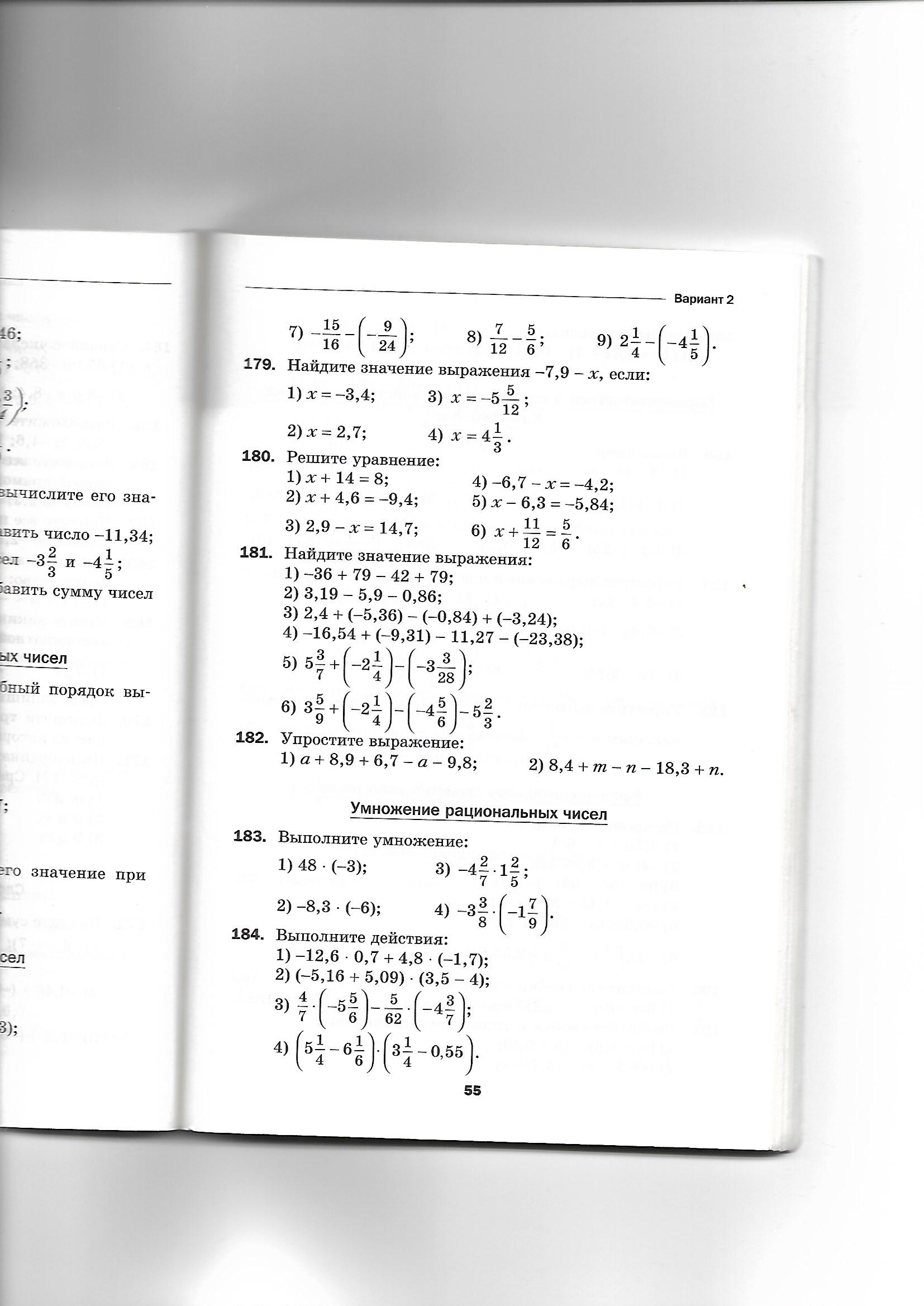 ira.korocharova@mail.ru5 А,5Б, 5Е§30 повторить  определения. Выполнить №812, №811 Образец и объяснение высылаю, разберите, не присылайте, а завтра новые номера на оценку.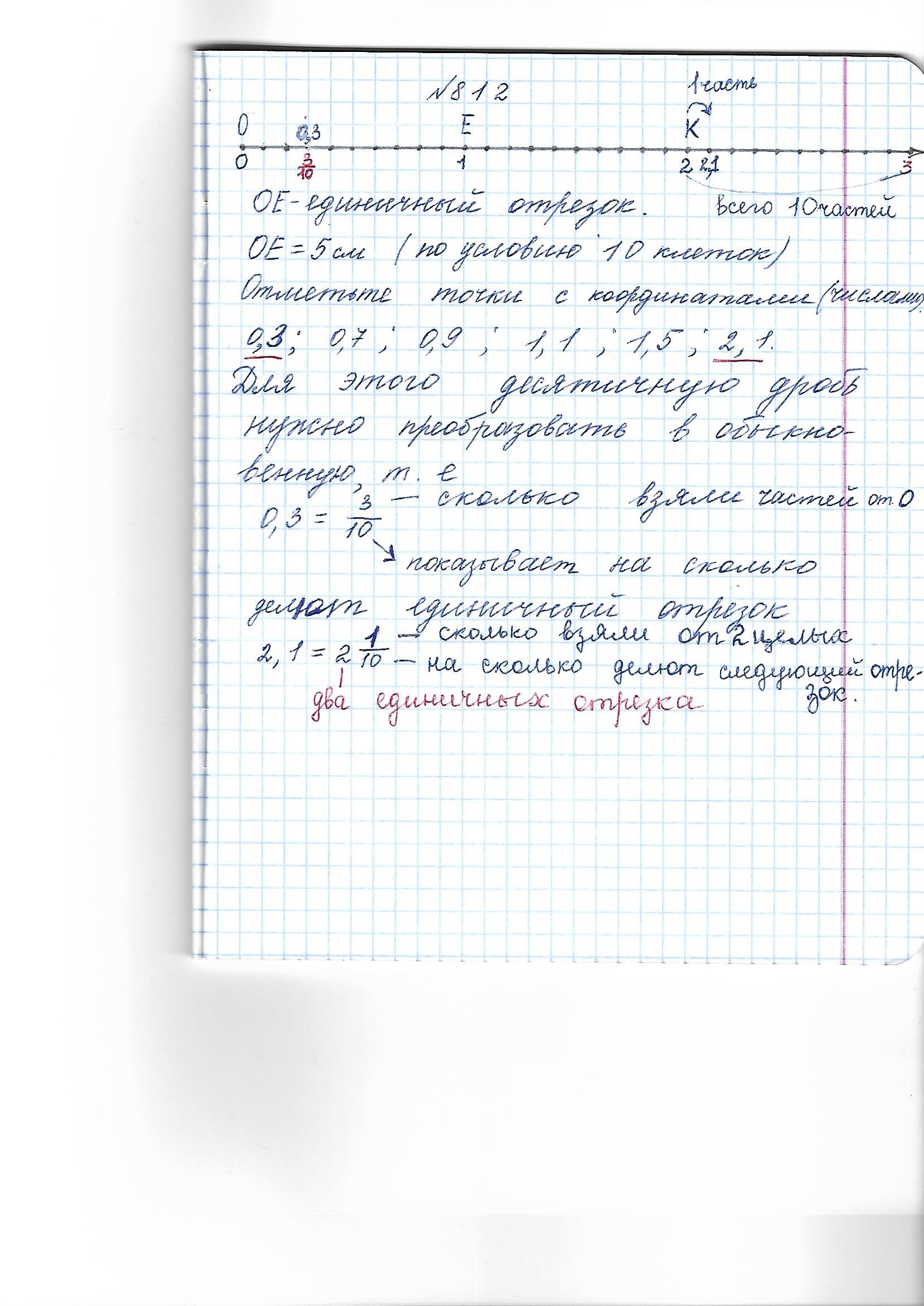 ira.korocharova@mail.ru